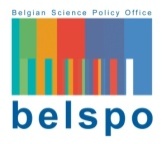 BRAIN-beBelgian Research Action through Interdisciplinary NetworksCall for proposals 2016Pioneer projects*Expression of interestMandatory for the submission of a research proposalResearch area (indicate to which axis of the programme your proposal is related - multiple choices allowed):Closing date: 27 June 2016To be sent to BRAIN_call@belspo.beSubject of the e-mail: 'Pioneer_[acronym of the proposal]'
Filename:'[acronym]_[coordinator]_[acronym of the institution].docx' (idem .pdf)* Submitted and coordinated by a Federal Scientific InstitutionProposal’s title (maximum 12 words):Proposal’s acronym:Axis 1 - Ecosystems, biodiversity, story of lifeAxis 2 - Geosystems, universe and climateAxis 3 - Cultural, historical and scientific heritage  Axis 4 - Public Federal StrategiesAxis 5 - Key societal challengesAxis 6 - Management of collectionsFederal Scientific Institution :Name of the Director general
and signature:Name of the coordinator:…Department:…Telephone:…E-mail:...Short description of the research proposal (domain, objectives, methodological approach, possible collaborations…):(1 page)…Keywords:(maximum 6)…The submitters should identify 5 foreign scientific experts (name, institution, e-mail) likely to evaluate the proposal.Experts must meet the following criteria:be outstanding and internationally well recognized in their research fieldbe foreign experts not working or living in Belgiumnot belong to the same institution as the foreign partnerhave no direct link with the networkhave no co-publications with any of the partners within the last 5 years...